Gordon Ørskov Madsen - Formandskandidat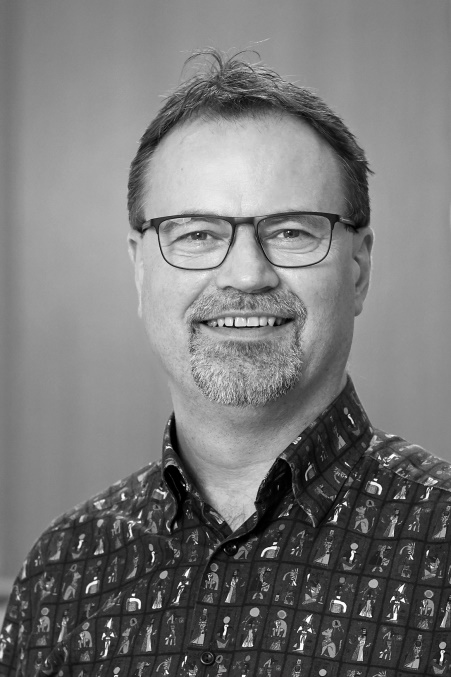 Jeg stiller op til formand først og fremmest fordi jeg brænder for folkeskolen, for undervisningen og for fagforeningens fællesskab. Jeg ser fantastiske muligheder for at sætte lærerprofessionen i centrum, bringe hele vores organisation i spil og udvikle DLF til fremtiden. I det følgende får I mine visioner for, hvordan vi kommer videre og hvordan vi griber det momentum, som nu er skabt. Fra flere sider – fra Christiansborg, ministeren, kommuner, skoleledere – lyder den samme melodi: Vi skal styrke folkeskolen, undervisning og den offentlige sektor i et tættere samarbejde og med større respekt for de fagprofessionelle. Med arbejdstidsaftalen har vi et godt udgangspunkt for at udvikle folkeskolen sammen. Men det kommer ikke til at ske af sig selv. Det kræver samarbejde og hårdt arbejde. Jeg har erfaringerne og engagementet, der gør, at jeg kan og gerne vil sætte retning i det kommende arbejde. ArbejdstidsaftalenArbejdstidsaftalen blev vedtaget af medlemmerne med et stort flertal. Lov 409 er væk, og vi har et fælles afsæt til at komme videre. Vi kan en gang for alle bevæge os væk fra at være i konflikt med KL og Christiansborg. Det er nu, vi skal styrke lærernes stemme. Men der er også en stor gruppe af vores medlemmer, der ikke er tilfreds med resultatet, som ikke mener, at aftalen skaber bedre forhold for dem.  Som fagforening, som fællesskab, står vi kun stærkt, så længe vi står sammen. Derfor skal vi lytte til alle medlemmer. Min ambition er at skabe en ordentlig og konstruktiv dialog med alle medlemmer, og ikke mindst at alle medlemmer oplever konkrete forbedringer i deres hverdag. En ny Arbejdstidsaftale er ikke helt i hus, før vi mærker positive forandringer i alle kommuner og på hver enkelt skole. Vi skal som fagforening være stærke, der hvor beslutningerne bliver truffet. Arbejdstidsaftalen giver os indflydelse på kommunens og skolens prioriteringer. Vi går fra, at den enkelte skal beskytte sin egen arbejdssituation, til at lærerfællesskabet med tillidsrepræsentanten i spidsen får indflydelse. Lærernes og undervisningens virkelighed bliver styrende for prioriteringerne af lærernes arbejdstid. Det giver os nye muligheder, som vi skal forstå at bruge. TR´ernes uddannelses skal styrkes og de skal mærke tydelig opbakning i det daglige arbejde. Lærerkollektivets organisering skal udvikles på den enkelte skole og kredsen bliver et vigtigt omdrejningspunkt i det arbejde. Det er en fælles opgave for hele DLF, som skal understøttes og bakkes op centralt fra. Bredt forankret samarbejdeAftalen betyder, at samarbejdet styrkes og bliver forpligtende. Men for at få den fulde gevinst betyder det også, at vi som organisation skal blive bedre til at bruge hinanden. Jeg mener, vi skal organisere stærkere og organiserede netværk på tværs i organisationen. Vi skal systematisk generere viden og opsamle erfaringer, der kan gøre os klogere sammen. Både for at blive politisk skarpere, men også for at vi kan udarbejde redskaber, som kan stilles til rådighed for kredsene. Vi kan og skal blive bedre til at skabe og bruge fælles viden – at bruge den kollektive intelligens. Det er også en formands opgave at have et tæt samarbejde med kredsene. Jeg kan naturligvis ikke rejse rundt i landet hver dag, men det er mit mål at udvikle foreningens interne demokrati, at skabe større åbenhed og jeg vil interessere mig for alle dele af organisationen og ikke mindst de mindre medelmsgrupper. Ikke kun på skolerne og internt i DLF skal vi arbejde med dialog og samarbejde. Det skal vi også nationalt. Jeg vil arbejde for, at fremtidens skole skabes i treklang mellem os praktikere, forskerne og politikerne. Det kræver et solidt, erfarent, tillidsfuldt og stærkt samarbejde med politikere og forskere. Vi skal bygge på de erfaringer vi har, men vi skal også evne at se fremad og skabe bedre samarbejde. Mere frihed og tillid på hver enkelt skoleI Danmark er vi på vej til at gøre op med den styringsfilosofi, som ikke alene præger undervisning og uddannelse, men hele den offentlige sektor. Idéen om, at man skal styre hårdt fra oven med mål, delmål, handleplaner, kontroller og rapportering. Den nye arbejdstidsaftale er første skridt mod mere frihed og tillid. Jeg vil fortsætte kampen for at styrke tilliden til lærerne og lærernes mulighed for at skabe god undervisning. Men vi er langt fra at være i mål – den ekstreme styring skal afløses af professionalisme, frihed og ansvar. Det kræver tillid at nå dertil og den er vi på vej til at bygge op. Udgangspunkt i lærerprofessionenVi skal styrke lærerprofessionen. Lærernes stemme skal være tydeligere, skarpere og mere professionel. Lærerens professionelle dømmekraft og didaktiske ekspertise i klasserummet er helt afgørende for at have frihed og ansvar. Det kræver efteruddannelse af lærerne og vi skal sætte turbo på, at vi i DLF selv står som udbyder af kvalificeret efteruddannelse til professionen. I dag varetages op mod 20 procent af undervisningen af folk uden læreruddannelse. Det holder ikke! Vi har brug for en fælles, samlet national indsats for at styrke professionen. Flere skal søge ind og optages på læreruddannelsen. Langt flere skal gennemføre uddannelsen, færre skal droppe ud, flere skal søge ansættelse på en folkeskole, og ikke mindst skal vi sørge for at langt færre forlader lærerjobbet alt for tidligt. Det skal være attraktivt at komme tilbage til lærerjobbet for en del af de 15.000, der har forladt lærerjobbet og nu beskæftiger sig med noget andet. Det kræver mange indsatser – bedre læreruddannelse, bedre arbejdsbetingelser i folkeskolen og større indflydelse på eget arbejde – og her må alle parter bidrage. Vi skal gøre det til en stærk samfundsambition, at undervisningen varetages af læreruddannede lærere. Et godt arbejdsliv Der er mange forhold der spiller ind på hvordan arbejdslivet opleves og udvikles. Vi står med den udfordring, at vi skal være flere år på arbejdsmarkedet. Der er derfor brug for, at vi forstærker hele samfundsdebatten om hvordan vi indretter fremtidens arbejdsmarked, så alle oplever et godt arbejdsliv – i hele arbejdslivet. Medlemmernes konkrete udfordringer i arbejdslivet – at kunne lykkes med opgaven, at der er balance mellem opgaver og tid, at der reelle muligheder for inklusion, efteruddannelse – skal være udgangspunktet for den vigtige debat. Her er der også brug for det store fællesskab i FH, for at skabe forandringer. Et stærkt fællesskabDanmarks Lærerforening skal være et stærkt fagligt professionsfællesskab. Derfor er det vigtigt, at alle oplever sig som en del af det fællesskab. De kritiske medlemmer skal tages alvorligt. Det har længe været vores styrke, at vi har kunnet opretholde fællesskabet i krisetider. Medlemmerne – lærere, undervisere, vejledere, konsulenter – er dybt passionerede mennesker. Derfor har vi ofte en intens debat med hinanden. Det er afgørende for DLF, at vi opbygger et rum for kritik, for at lytte og blive klogere. Vi skal blive endnu bedre til at tage dialogen med hinanden på tværs af organisationen. Og det skal organiseres, så det ikke bliver indskrænket til ytringer på sociale medier. Fagforeningsarbejde handler også om at tænke fælles. Vores DNA er det kollektive. Derfor skal vi samarbejde mere og bedre indadtil, men også se os selv som en del af noget større.Et bredere fællesskabDen danske fagbevægelse har historisk set haft en kæmpe stor betydning for udviklingen af vores demokrati og vores samfundsmodel. Det har vi stadig i fagbevægelsen, men der også brug for styrke og udvikle vores engagement. Vi er en del af et stort fællesskab i Fagbevægelsens Hovedorganisation (FH). Vi har rigtig meget at byde på i FH. Vi er godt organiserede i DLF og vi har et veludviklet foreningsdemokrati, som vi skal gøre gældende i FH. Derudover har vi ansvaret for undervisning og dannelse af de kommende generationer – noget som hele fagbevægelsen er optaget af. Ligesom de viser interesse for vores område, bliver vi klogere af at interessere os for dem, der arbejder i industrien, på sundhedsområdet, byggebranchen osv. Under Corona-krisen har vi skullet finde utraditionelle løsninger i en svær tid – både på vores eget område og på den store klinge. Her har fagbevægelsen og den danske model været helt afgørende for, at vi indtil videre er kommet så godt igennem. Noget nyt?I 18 år har foreningen haft en formand, som har været en stærk profil udadtil og har formået at skabe samling og engagement i Danmarks Lærerforening i den måske vanskeligste periode i foreningens liv. Det er ikke min ambition at forsøge at kopiere den præstation. Men jeg vil gøre alt, hvad jeg kan, for at alle de dygtige kræfter, som findes i vores organisation kommer i spil og hjælpes ad med at styrke og udvikle Danmarks Lærerforening, så vores samarbejde med politikere og myndigheder, med andre fagforeninger og interessenter bliver til gavn for vores medlemmer, folkeskolen og alle de øvrige arbejdspladser. Den indsats kræver en ny form for ledelse, som den nye formand skal mestre – og det både vil og kan jeg.Fakta Gordon Ørskov Madsen (54), medlem af DLF's hovedstyrelse i 13 år, formand for Overenskomstudvalget i 10 år. Tidligere kredsformand i Aarhus og lærer på Hasle Skole i Aarhus. Har to voksne børn. Bor med sin kone i Hasle, Aarhus.Læs mereFolkeskolen.dk: https://www.folkeskolen.dk/brugere/137542/gordon-oerskov-madsen Facebook: https://www.facebook.com/1498016161 Twitter: https://twitter.com/GomRskov 